                      The Americas in Canada                             International conference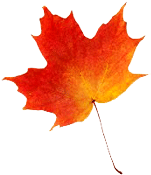                              Canadian Studies Centre                            Masaryk  University, Brno                                 October 20-21, 20172nd Call for papersAt a time when Canada is celebrating its one hundred and fiftieth birthday, it is important to remember that, despite its historical roots in Europe, Canada is in fact a child of the New World - that it is an American country.  With its neighbours throughout the Americas, Canada has shared many concerns, among them the daunting task of coming to terms with the new American space, both physically and symbolically; the negotiation of its relationship to the Old World and the "Mother Country"; the need to invent its own historical narrative; the development of a new society and new social relations; the creation of a distinctive culture; the necessity of coming to terms with aboriginal peoples.  At the same time, dealing with these and other similar challenges has been complicated by many factors that, in the American context, are perhaps unique to Canada - the sheer size and emptiness of the Canadian space; the lack of a revolutionary tradition; the extremity of the climate; the fundamental diversity of the country and the need to create unity while maintaining difference; the relationship to the dominant culture of the New World, that of the United States; the legal status of the aboriginal peoples as "allies of the Crown".  These and other influences have all contributed to making Canada a unique American country. The conference aims to treat Canada's "Americanness" from as broad a perspective as possible, welcoming contributions from scholars in the fields of literary and cultural studies, historians, political scientists, geographers, sociologists, anthropologists and those in other relevant disciplines.  What does "America" mean for Canada? What is its vision of "America"? What in it is distinct, what divergent from practice elsewhere in the Americas?  What forms does the "Canadian Dream" take?  Keynote speakersRichard Nimijean, Carleton University, Ottawa - "Reframing Canadian 'Americanness' and Cross-Border Relations in the Age of Trump"Peter Klaus, Freie Universität, Berlin -  « Canadianité, Américanité, Québécité : quel destin pour la littérature québécoise? » Proposals (300 words) and a brief CV to be sent to the conference organizers, Don Sparling and Petr Kyloušek, by June 30, 2017: canadaconference@phil.muni.czConference fee - 50 EUR, students 30 EUR		  CEACS members: 40 EUR, students 20 EUR	        Les Amériques du Canada		    Colloque international	         Centre d'Etudes Canadiennes		  Université Masaryk, Brno		     20 et 21 october 2017			        2ème appel à communicationsAu moment où le Canada fête son 150e anniversaire, il importe de rappeler, tout en reconnaissant ses racines européennes, qu’il s’agit d’un enfant du Nouveau Monde – un pays américain.En effet, le Canada a partagé et partage toujours bien des préoccupations de ses voisins, proches ou lointains, des deux Amériques, entre autres la difficile tâche de s’adapter, corporellement et symboliquement, à l’espace américain, la nécessité de négocier la relation avec les Vieux Pays et leurs Métropoles afin de trouver son propre récit historique, le besoin de développer une nouvelle société et de nouvelles relations sociales, l’exigence de créer sa propre culture, l’obligation de trouver un accord avec les premières nations. En se mesurant à ces défis il a fallu faire face à certains facteurs qui, dans le contexte américain, ne sont propres qu’au Canada - l’immensité désertique de l’espace canadien, l’absence de la tradition révolutionnaire, les conditions climatiques extrêmes, la diversité fondamentale du pays et la nécessité d’une unité qui respecte les différences, la relation à la culture dominante du Nouveau Monde qui est celle des États-Unis, le statut légal des premières nations en tant qu’« alliés de la Couronne ». Ces facteurs, et bien d’autres, ont donné au Canada une touche unique parmi les pays américains.Le thème porteur de cet appel de colloque est l’Américanité du Canada au sens le plus large, dans différents domaines : littérature et culture, histoire, politologie, géographie, sociologie, anthropologie, et d’autres disciplines concernées.Que signifie « Amérique » pour le Canada? Quelle est sa vision de l’ « Amérique »? En quoi celle-ci diffère-t-elle de ce qui a cours ailleurs, dans les autres Amériques? Quelles sont les formes du « Rêve canadien »?Principaux intervenantsPeter Klaus, Freie Universität, Berlin -  « Canadianité, Américanité, Québécité : quel destin pour la littérature québécoise? » Richard Nimijean, Carleton University, Ottawa - "Reframing Canadian 'Americanness' and Cross-Border Relations in the Age of Trump"Prière d’adresser vos propositions de communication (300 mots) ainsi qu’un bref CV aux organisateurs Don Sparling et Petr Kyloušek avant le 30 juin 2017 : canadaconference@phil.muni.cz Frais d’inscription – 50 EUR, étudiants 30 EUR  		       Membres de l'AECEC: 40 EUR, étudiants 20 EUR